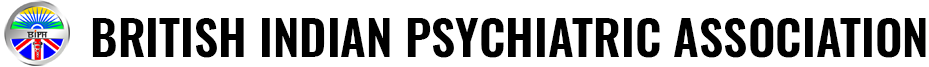 BIPA Life Membership / Annual Membership Application Form 2023Personal DetailsPersonal DetailsPersonal DetailsPersonal DetailsPersonal DetailsPersonal DetailsTitle: Surname: Surname: Surname: Surname: Surname: First Name (Given Name):First Name (Given Name):First Name (Given Name):First Name (Given Name):Middle Name: Middle Name: Any Awards (details): Any Awards (details): Any Awards (details): Any Awards (details): Any Awards (details): Any Awards (details): Mailing Address: Mailing Address: Mailing Address: Mailing Address: Mailing Address: Mailing Address: Email:  Email:  Email:  Email:  Email:  Email:  Tel No:Tel No:Mobile No:Mobile No:Mobile No:Mobile No:Position:  Hospital Doctor (NHS / Private / Independent)Position:  Hospital Doctor (NHS / Private / Independent)Position:  Hospital Doctor (NHS / Private / Independent)Position:  Hospital Doctor (NHS / Private / Independent)Position:  Hospital Doctor (NHS / Private / Independent)Position:  Hospital Doctor (NHS / Private / Independent)Status:    Trainee/SAS/Consultant/Retired Status:    Trainee/SAS/Consultant/Retired Status:    Trainee/SAS/Consultant/Retired Speciality:Speciality:Speciality:Place of Graduation:Place of Graduation:Place of Graduation:Place of Graduation:Place of Graduation:Date of Graduation:GMC Registration Number: GMC Registration Number: Gender: Gender: Gender: Gender: Date of Birth:Date of Birth:Ethnicity: Ethnicity: Ethnicity: Ethnicity: Membership Details Membership Details Membership Details Membership Details Membership Details Membership Details I wish to become a (tick the one applicable) – see the details at www.bipa.org.ukI wish to become a (tick the one applicable) – see the details at www.bipa.org.ukI wish to become a (tick the one applicable) – see the details at www.bipa.org.ukI wish to become a (tick the one applicable) – see the details at www.bipa.org.ukI wish to become a (tick the one applicable) – see the details at www.bipa.org.ukI wish to become a (tick the one applicable) – see the details at www.bipa.org.ukLife Member:                          ☐£200 One off Payment Life Member:                          ☐£200 One off Payment Annual Member:                           ☐£50 yearly paymentAnnual Member:                           ☐£50 yearly paymentAnnual Member:                           ☐£50 yearly paymentAnnual Member:                           ☐£50 yearly paymentPaying by Bank Transfer:     ☐The Co-operative Bank, British Indian Psychiatric Association; Sort Code 089299                   Account Number 67208104:     Paying by Bank Transfer:     ☐The Co-operative Bank, British Indian Psychiatric Association; Sort Code 089299                   Account Number 67208104:     Paying by Bank Transfer:     ☐The Co-operative Bank, British Indian Psychiatric Association; Sort Code 089299                   Account Number 67208104:     Paying by Bank Transfer:     ☐The Co-operative Bank, British Indian Psychiatric Association; Sort Code 089299                   Account Number 67208104:     Paying by Bank Transfer:     ☐The Co-operative Bank, British Indian Psychiatric Association; Sort Code 089299                   Account Number 67208104:     Paying by Bank Transfer:     ☐The Co-operative Bank, British Indian Psychiatric Association; Sort Code 089299                   Account Number 67208104:     Paying by Cheque:      ☐Cheques payable to British Indian Psychiatric Association and returned to Dr Ramneesh Puri, Treasurer BIPA, Tamarind Centre BSMHFT,165 Yardley Green Road, Bordesley Green, Birmingham B9 5PUPaying by Cheque:      ☐Cheques payable to British Indian Psychiatric Association and returned to Dr Ramneesh Puri, Treasurer BIPA, Tamarind Centre BSMHFT,165 Yardley Green Road, Bordesley Green, Birmingham B9 5PUPaying by Cheque:      ☐Cheques payable to British Indian Psychiatric Association and returned to Dr Ramneesh Puri, Treasurer BIPA, Tamarind Centre BSMHFT,165 Yardley Green Road, Bordesley Green, Birmingham B9 5PUPaying by Cheque:      ☐Cheques payable to British Indian Psychiatric Association and returned to Dr Ramneesh Puri, Treasurer BIPA, Tamarind Centre BSMHFT,165 Yardley Green Road, Bordesley Green, Birmingham B9 5PUPaying by Cheque:      ☐Cheques payable to British Indian Psychiatric Association and returned to Dr Ramneesh Puri, Treasurer BIPA, Tamarind Centre BSMHFT,165 Yardley Green Road, Bordesley Green, Birmingham B9 5PUPaying by Cheque:      ☐Cheques payable to British Indian Psychiatric Association and returned to Dr Ramneesh Puri, Treasurer BIPA, Tamarind Centre BSMHFT,165 Yardley Green Road, Bordesley Green, Birmingham B9 5PUDeclarationDeclarationDeclarationDeclarationDeclarationDeclarationI support the objectives of BIPA and agree to abide by the rules and regulations of the Association. I consent to being contacted by email/phone by BIPA. I support the objectives of BIPA and agree to abide by the rules and regulations of the Association. I consent to being contacted by email/phone by BIPA. I support the objectives of BIPA and agree to abide by the rules and regulations of the Association. I consent to being contacted by email/phone by BIPA. I support the objectives of BIPA and agree to abide by the rules and regulations of the Association. I consent to being contacted by email/phone by BIPA. I support the objectives of BIPA and agree to abide by the rules and regulations of the Association. I consent to being contacted by email/phone by BIPA. I support the objectives of BIPA and agree to abide by the rules and regulations of the Association. I consent to being contacted by email/phone by BIPA. Signature:Signature:Name: Name: Name: Name: Date:Date:BIPA Registration Official Use:BIPA Registration Official Use:BIPA Registration Official Use:BIPA Registration Official Use:BIPA Registration Official Use:BIPA Registration Official Use:Date of Payment:Date of Payment:Membership Number:Membership Number:Membership Number:Membership Number:Date Membership Confirmed:Date Membership Confirmed:Date Added to Membership Register:Date Added to Membership Register:Date Added to Membership Register:Date Added to Membership Register: